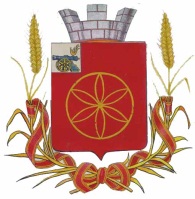  АДМИНИСТРАЦИЯ  МУНИЦИПАЛЬНОГО  ОБРАЗОВАНИЯ            РУДНЯНСКИЙ  РАЙОН  СМОЛЕНСКОЙ ОБЛАСТИП  О  С  Т  А Н  О  В  Л  Е Н  И  Еот 13.05.2022г. №146О внесении изменений в муниципальную программу «Комплексное развитие транспортной инфраструктуры муниципального образования Руднянского городского поселения Руднянского района Смоленской области» утвержденную постановлением Администрации муниципального образования Руднянский район Смоленской области от 31.10.2017г. №422В соответствии с Бюджетным кодексом Российской Федерации, Федеральным законом от 06.10.2003 № 131 ФЗ « Об общих принципах организации местного самоуправления в Российской Федерации», решением Совета депутатов Руднянского городского поселения Руднянского района Смоленской области от 23.12.2021г.  №71  « О бюджете Руднянского городского поселения Руднянского района Смоленской области  на 2022 год и плановый период 2023-2024 годов»Администрация муниципального образования Руднянский район Смоленской области  п о с т а н о в л я е т:1. Внести в муниципальную программу «Комплексное развитие транспортной инфраструктуры муниципального образования Руднянского городского поселения  Руднянского района Смоленской области» утвержденную постановление Администрации муниципального образования Руднянский район Смоленской области от 31.10.2017г. №422 (в редакции постановлений Администрации муниципального образования Руднянский район Смоленской области от 25.01.2019 №30, от 04.03.2019 №77, от 08.07.2019 №295, от 16.09.2019 №387, от 22.10.2019 №428, от 21.11.2019 №455, от 13.01.2020 №4, от 31.01.2020 №35, от 26.03.2020 №157, от 29.09.2020 №338, от 15.01.2021 №6, от 10.02.2021 №55,от 30.04.2021 №136, от 22.07.2021г. №224,от 09.08.2021г. № 243, от 14.12.2021г. №393, от 28.02.2022г. №45), следующие изменения:1) в Паспорте муниципальной программы «Комплексное развитие транспортной инфраструктуры муниципального образования Руднянского городского поселения  Руднянского района Смоленской области»:- позицию: изложить в следующей редакции:2) Раздел 7 изложить в следующей редакции:«7. Оценка объемов и источников финансирования мероприятий развития транспортной инфраструктуры поселенияОбщий объём средств, необходимый на мероприятия по модернизации объектов улично – дорожной сети Руднянского городского поселения составляет 286 653,9803 тыс. руб., в том числе:в 2017 году  -20 350, 2443 тыс. руб.в 2018 году  – 8 313,9 тыс. руб.в 2019 году – 12 729,28 тыс. руб.в 2020 году – 26 067,3 тыс. руб.в 2021 году – 32 643,456 тыс. руб.в 2022 году – 154160,7 тыс. руб.в 2023 году – 15 537,2  тыс. руб.в 2024 году – 16 851,9 тыс. руб.в 2025-2027гг. – 0,0 тыс. руб.»3)  приложение № 2  изложить в новой редакции согласно приложению к настоящему постановлению.2. Настоящее постановление вступает в силу после его официального опубликования в соответствии с Уставом муниципального образования   Руднянский района Смоленской области.3. Контроль за исполнением настоящего постановления возложить на  заместителя Главы муниципального образования Руднянский район Смоленской области Брич С.Е.Глава муниципального образования                                                      Ю. И. ИвашкинРуднянский район Смоленской области                                               Приложение №2                                                                      к постановлению Администрации муниципального образованияРуднянский район Смоленской области от «____» ___________20__ г. № __Целевые показателиреализации муниципальной программы«Комплексное развитие транспортной инфраструктуры Руднянского городского поселения Руднянского района Смоленской области Объемы и источники финансирования ПрограммыФинансовое обеспечение мероприятий Программы осуществляется за счет средств бюджета поселения в рамках муниципальных программ. Для выполнения мероприятий Программы необходимо 49648,92 тыс. руб., в том числе: в 2018 году – 8313,9 тыс. руб.в 2019 году – 12729,28 тыс. руб.в 2020 году – 14801,1 тыс. руб.в 2021 году – 13804,64 тыс. руб.в 2022 году – 0,0 тыс. руб.Финансирование из бюджета МО ежегодно уточняется при формировании бюджета на очередной финансовый год. Показатели финансирования подлежат уточнению с учетом разработанной проектно-сметной документации и фактического выделения средств из бюджетов всех уровней. Объемы и источники финансирования ПрограммыОбъем финансирования Программы составляет  143 687,9803 тыс. руб.в 2017 году -20 350, 2443 тыс. руб. в 2018 году   – 8 313,9 тыс. руб.в 2019 году – 12 729,28 тыс. руб.в 2020 году – 26 067,3 тыс. руб.в 2021 году – 32 643,456 тыс. руб.в 2022 году – 154160,7 тыс. руб.в 2023 году – 15 537,2 тыс. руб.в 2024 году  – 16 851,9 тыс. руб.№ п/пНаименование мероприятийИсточник финансированияНеобходимый объем финансирования тыс. руб.Необходимый объем финансирования тыс. руб.Необходимый объем финансирования тыс. руб.Необходимый объем финансирования тыс. руб.Необходимый объем финансирования тыс. руб.Ответственные за реализацию программыОтветственные за реализацию программыСроки реализации мероприятийвсего2022202320242024Мероприятия по проектированию и разработке ПСД по объектам транспортной инфраструктуры (дороги и сооружения)Мероприятия по проектированию и разработке ПСД по объектам транспортной инфраструктуры (дороги и сооружения)Мероприятия по проектированию и разработке ПСД по объектам транспортной инфраструктуры (дороги и сооружения)Мероприятия по проектированию и разработке ПСД по объектам транспортной инфраструктуры (дороги и сооружения)Мероприятия по проектированию и разработке ПСД по объектам транспортной инфраструктуры (дороги и сооружения)Мероприятия по проектированию и разработке ПСД по объектам транспортной инфраструктуры (дороги и сооружения)Мероприятия по проектированию и разработке ПСД по объектам транспортной инфраструктуры (дороги и сооружения)Мероприятия по проектированию и разработке ПСД по объектам транспортной инфраструктуры (дороги и сооружения)Мероприятия по проектированию и разработке ПСД по объектам транспортной инфраструктуры (дороги и сооружения)Мероприятия по проектированию и разработке ПСД по объектам транспортной инфраструктуры (дороги и сооружения)1.1.-Мероприятия по ремонту, строительству, реконструкции объектов транспортной инфраструктуры (дороги, мосты)Мероприятия по ремонту, строительству, реконструкции объектов транспортной инфраструктуры (дороги, мосты)Мероприятия по ремонту, строительству, реконструкции объектов транспортной инфраструктуры (дороги, мосты)Мероприятия по ремонту, строительству, реконструкции объектов транспортной инфраструктуры (дороги, мосты)Мероприятия по ремонту, строительству, реконструкции объектов транспортной инфраструктуры (дороги, мосты)Мероприятия по ремонту, строительству, реконструкции объектов транспортной инфраструктуры (дороги, мосты)Мероприятия по ремонту, строительству, реконструкции объектов транспортной инфраструктуры (дороги, мосты)Мероприятия по ремонту, строительству, реконструкции объектов транспортной инфраструктуры (дороги, мосты)Мероприятия по ремонту, строительству, реконструкции объектов транспортной инфраструктуры (дороги, мосты)Мероприятия по ремонту, строительству, реконструкции объектов транспортной инфраструктуры (дороги, мосты)2.1.Реализация мероприятий по повышению безопасности дорожного движенияместный бюджет33382,407843,612133,913404,913404,9Отдел по архитектуре, строительству и ЖКХ Администрации муниципального образования Руднянский район Смоленской области Отдел по архитектуре, строительству и ЖКХ Администрации муниципального образования Руднянский район Смоленской области 2022-20242.2.Реализация мероприятий по развитию сети автомобильных дорог общего пользования (дорожный фонд)дорожные фонды6458,32108,02153,32197,02197,0-  // --  // -2022-20242.3.Реализация мероприятий по проектированию, строительству, реконструкции, капитальному ремонту и ремонту автомобильных дорог общего пользования местного значениявсего30297,930297,90,00,00,02.3.Реализация мероприятий по проектированию, строительству, реконструкции, капитальному ремонту и ремонту автомобильных дорог общего пользования местного значенияобластной бюджет30294,8730294,870,00,00,02.3.Реализация мероприятий по проектированию, строительству, реконструкции, капитальному ремонту и ремонту автомобильных дорог общего пользования местного значенияместный бюджет3,033,030,00,00,02.4Приведение в нормативное состояние автомобильных дорог и искуст-венных дорож-ных сооружений в рамках реали-зации   нац.проекта «Безопасные качественные дороги»(автомобильные дороги общего пользо-вания местного значениявсего112811,2112811,22.4Приведение в нормативное состояние автомобильных дорог и искуст-венных дорож-ных сооружений в рамках реали-зации   нац.проекта «Безопасные качественные дороги»(автомобильные дороги общего пользо-вания местного значенияобластной бюджет112698,4112698,42.4Приведение в нормативное состояние автомобильных дорог и искуст-венных дорож-ных сооружений в рамках реали-зации   нац.проекта «Безопасные качественные дороги»(автомобильные дороги общего пользо-вания местного значенияместный бюджет112,8112,8ИТОГОИТОГО182949,8153060,714287,215601,915601,9Мероприятия по содержанию уличной дорожной сетиМероприятия по содержанию уличной дорожной сетиМероприятия по содержанию уличной дорожной сетиМероприятия по содержанию уличной дорожной сетиМероприятия по содержанию уличной дорожной сетиМероприятия по содержанию уличной дорожной сетиМероприятия по содержанию уличной дорожной сетиМероприятия по содержанию уличной дорожной сетиМероприятия по содержанию уличной дорожной сетиМероприятия по содержанию уличной дорожной сети3.1.Приобретение спецтехники для реализации мероприятий по благоустройству автомобильных дорог0,00,00,00,00,0Отдел по архитектуре, строительству и ЖКХ Администрации муниципального образования Руднянский район Смоленской областиОтдел по архитектуре, строительству и ЖКХ Администрации муниципального образования Руднянский район Смоленской области2022-2024ИТОГОИТОГО0,00,00,00,00,04.Мероприятия по организации безопасности дорожного движения4.Мероприятия по организации безопасности дорожного движения4.Мероприятия по организации безопасности дорожного движения4.Мероприятия по организации безопасности дорожного движения4.Мероприятия по организации безопасности дорожного движения4.Мероприятия по организации безопасности дорожного движения4.Мероприятия по организации безопасности дорожного движения4.Мероприятия по организации безопасности дорожного движения4.Мероприятия по организации безопасности дорожного движения4.Мероприятия по организации безопасности дорожного движения4.1.------5.Мероприятия по пассажирским перевозкам5.Мероприятия по пассажирским перевозкам5.Мероприятия по пассажирским перевозкам5.Мероприятия по пассажирским перевозкам5.Мероприятия по пассажирским перевозкам5.Мероприятия по пассажирским перевозкам5.Мероприятия по пассажирским перевозкам5.Мероприятия по пассажирским перевозкам5.Мероприятия по пассажирским перевозкам5.Мероприятия по пассажирским перевозкам5.1Осуществление пассажирских перевозок по городскому маршрутуМестный бюджет3600,01100,01250,01250,01250,0Отдел по архитектуре, строительству и ЖКХ Администрации муниципального образования Руднянский район Смоленской областиОтдел по архитектуре, строительству и ЖКХ Администрации муниципального образования Руднянский район Смоленской области2022-2024ИТОГОИТОГО3600,01100,01250,01250,01250,0ВСЕГО:ВСЕГО:186549,8154 160,715537,215537,216851,916851,9